Montana Gettyreferences		Tre Lopushinsky				 780-819-3057				 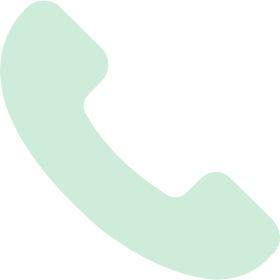 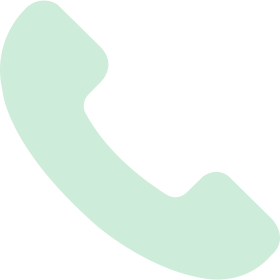  lopushinsky.tre@gmail.com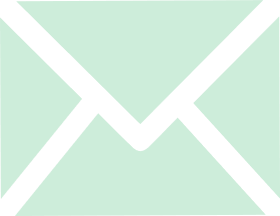 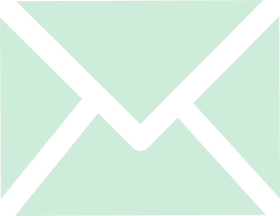 Marty Forbes  780-952-2869				 mjforbes@me.com				Mariah McDonnell 780-293-1077				 mcdonnellmariah@gmail.comMontana GettyMontana GettyMontana GettyMontana GettyCommunications & Events Communications & Events Communications & Events Communications & Events 780-213-0501780-213-0501SummarySummaryMontana.getty@gmail.comMontana.getty@gmail.comSummarySummary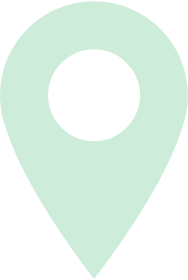 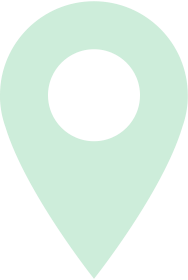 84 Wentworth Cres Saskatoon, SKS7L 4A984 Wentworth Cres Saskatoon, SKS7L 4A9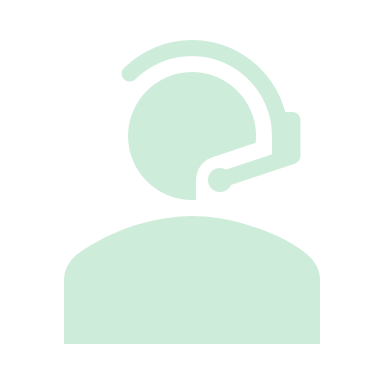 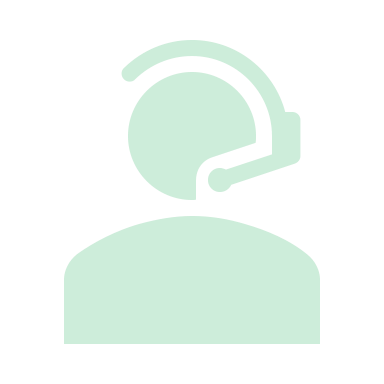 https://www.linkedin.com/in/montana-getty-68ab68128/https://www.linkedin.com/in/montana-getty-68ab68128/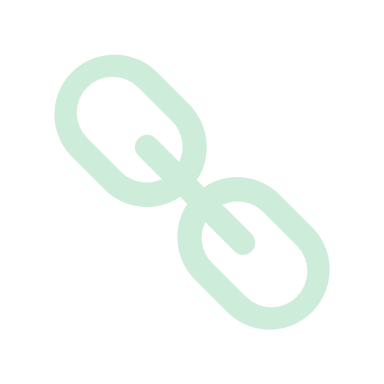 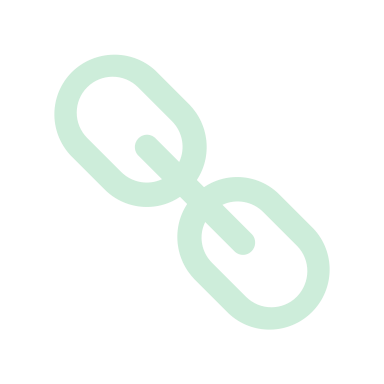 https://www.montanagetty.com/ https://www.montanagetty.com/ VolunteerDawson Creek Minor BallU10 Head CoachMay 2021 – July 2021Empowering young athletes to find their confidence and passion through the sport of baseball while learning the importance of teamwork. Alberta Provincial CampaignCommunications Director for Katherine O’Neill of the Alberta Party Jan 2019 – April 2019Organizing media events. Designing campaign signs. Contacting organizations for donations and ads. 2018 Grey Cup FestivalSocial Media Nov 2018Radio & Television - TelevisionNAIT 2018 – 2020 Advanced videography, advanced video editing, writing articles and blogs for the web, advanced production, advanced on-air performance, online media, social media, basic marketing, in-studio production, scripting for television. VolunteerDawson Creek Minor BallU10 Head CoachMay 2021 – July 2021Empowering young athletes to find their confidence and passion through the sport of baseball while learning the importance of teamwork. Alberta Provincial CampaignCommunications Director for Katherine O’Neill of the Alberta Party Jan 2019 – April 2019Organizing media events. Designing campaign signs. Contacting organizations for donations and ads. 2018 Grey Cup FestivalSocial Media Nov 2018Radio & Television - TelevisionNAIT 2018 – 2020 Advanced videography, advanced video editing, writing articles and blogs for the web, advanced production, advanced on-air performance, online media, social media, basic marketing, in-studio production, scripting for television. VolunteerDawson Creek Minor BallU10 Head CoachMay 2021 – July 2021Empowering young athletes to find their confidence and passion through the sport of baseball while learning the importance of teamwork. Alberta Provincial CampaignCommunications Director for Katherine O’Neill of the Alberta Party Jan 2019 – April 2019Organizing media events. Designing campaign signs. Contacting organizations for donations and ads. 2018 Grey Cup FestivalSocial Media Nov 2018Radio & Television - TelevisionNAIT 2018 – 2020 Advanced videography, advanced video editing, writing articles and blogs for the web, advanced production, advanced on-air performance, online media, social media, basic marketing, in-studio production, scripting for television. Communications & Events CoordinatorSask Wheat / Saskatoon, SK / February 2023 - CurrentWhile working with Sask Wheat, I have taken over the lead role when it comes to social media, website management, email marketing, video production, podcast production and co-hosting, event coordination and hosting, graphics, ordering audience and event targeted swag, designing labels, signs and displays, creating efficiencies in work flow such as an event planning checklist and the use of a social media management platform, initiated the need for brand guidelines, a re-brand and a new website, organizing 10+ events in the winter and many more throughout the summer, and more. Social media engagement increased by 340% Twitter (X) followers increased organically by nearly 600. Known to work well under pressure and with limited time. Friendly, outgoing, team member who loves to create relationships and fresh ideas. In-Game HostSaskatoon Blades / Saskatoon, SK / Oct 2023 - CurrentDoing in-game giveaways, games, hosting and interacting with fans every game is the best job because it’s fun, creative and allows me to share my love of talking with people, hosting and sports with Blades fans!  Hockey Canada  Women’s Rivalry Series / Saskatoon, SK / February 7, 2024Beyond honoured to have the opportunity to In-Game Host the National Women’s Canada & U.S. hockey teams in game 5 of the Rivalry Series. Communications & Events CoordinatorSask Wheat / Saskatoon, SK / February 2023 - CurrentWhile working with Sask Wheat, I have taken over the lead role when it comes to social media, website management, email marketing, video production, podcast production and co-hosting, event coordination and hosting, graphics, ordering audience and event targeted swag, designing labels, signs and displays, creating efficiencies in work flow such as an event planning checklist and the use of a social media management platform, initiated the need for brand guidelines, a re-brand and a new website, organizing 10+ events in the winter and many more throughout the summer, and more. Social media engagement increased by 340% Twitter (X) followers increased organically by nearly 600. Known to work well under pressure and with limited time. Friendly, outgoing, team member who loves to create relationships and fresh ideas. In-Game HostSaskatoon Blades / Saskatoon, SK / Oct 2023 - CurrentDoing in-game giveaways, games, hosting and interacting with fans every game is the best job because it’s fun, creative and allows me to share my love of talking with people, hosting and sports with Blades fans!  Hockey Canada  Women’s Rivalry Series / Saskatoon, SK / February 7, 2024Beyond honoured to have the opportunity to In-Game Host the National Women’s Canada & U.S. hockey teams in game 5 of the Rivalry Series. Communications & Events